A reforma da natureza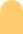 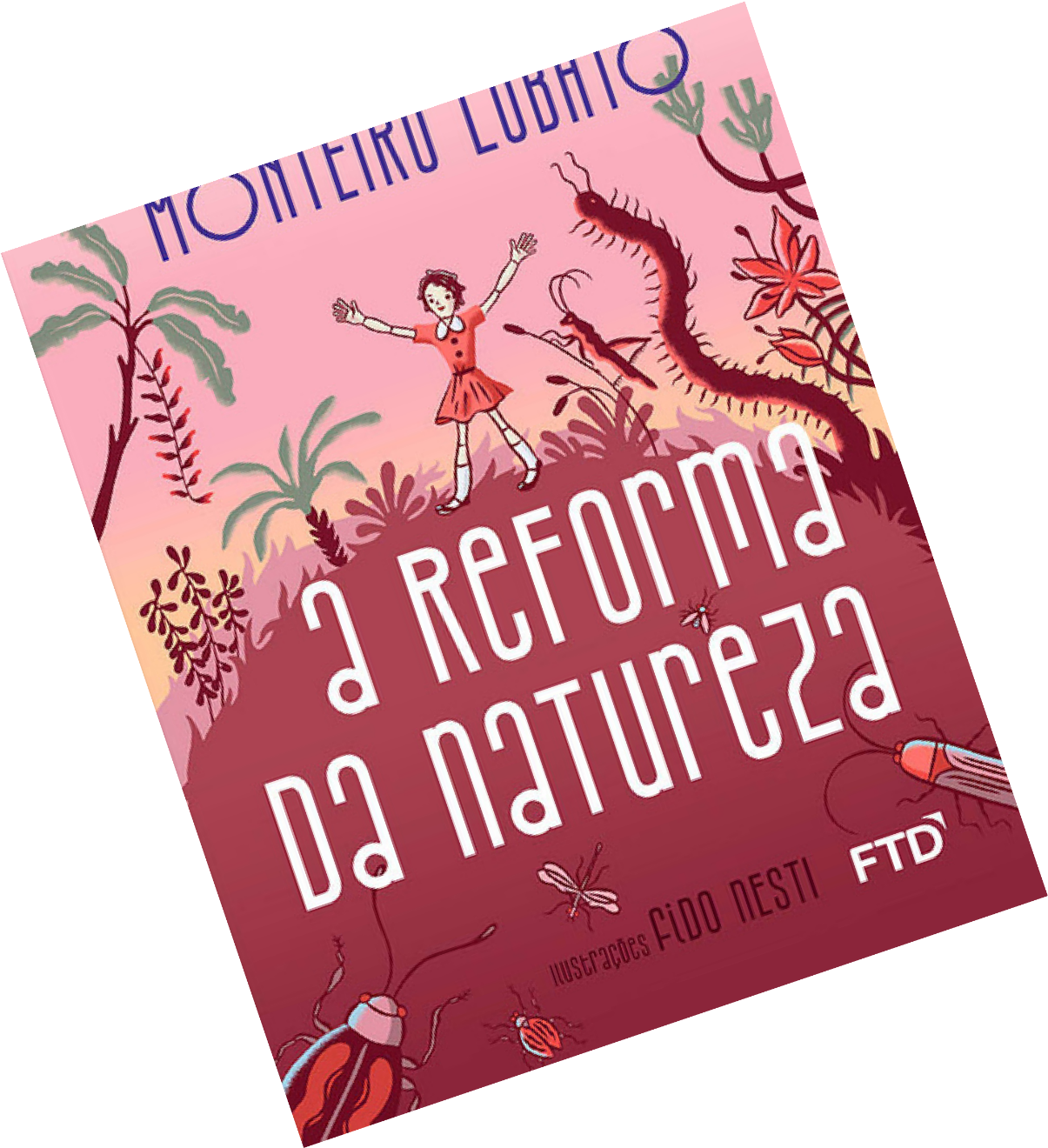 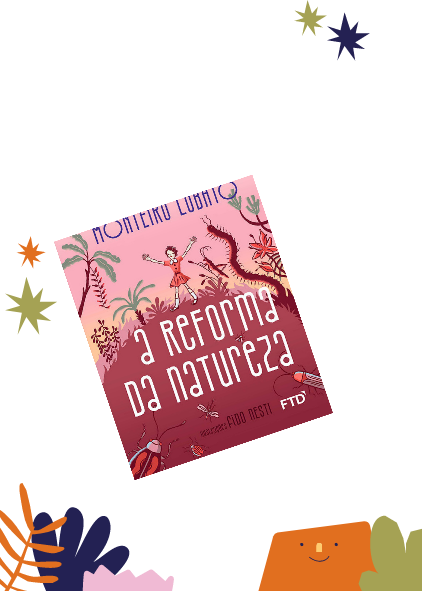 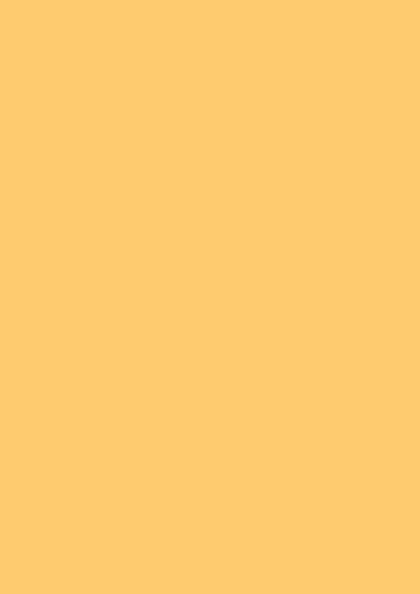 MONTEIRO LOBATOIdentificação do  aluno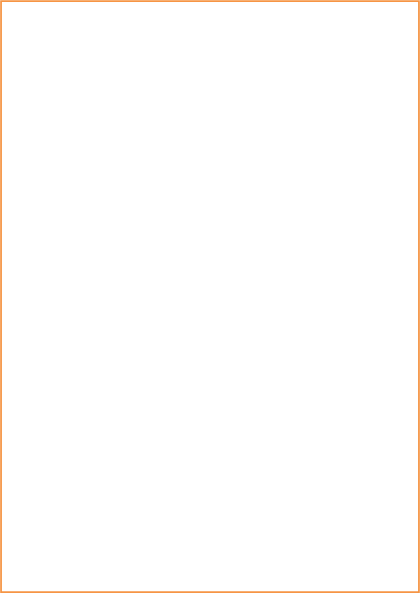 Apresentação da  história: enredo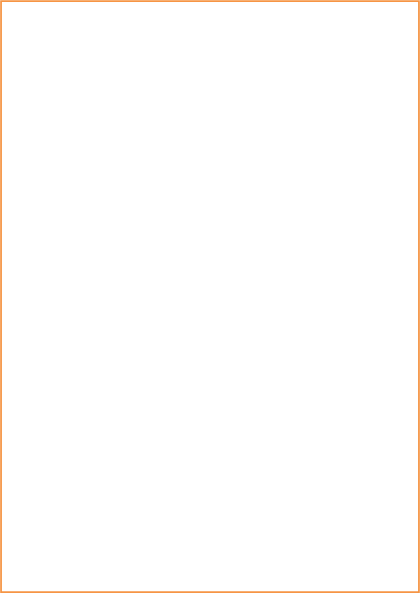 Apresentação  das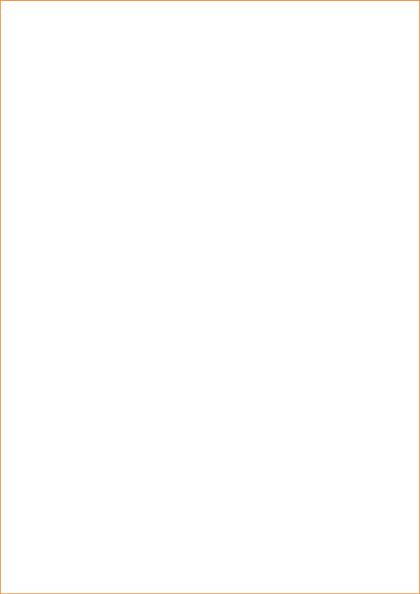 Personagens  principaisApresentação do  narrador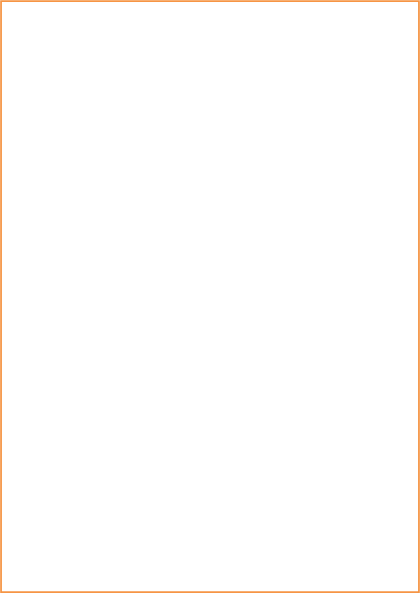 Apresentação do     tempo  e  espaço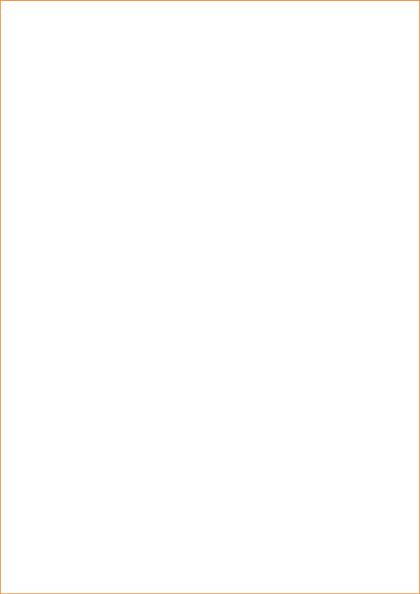 Curiosidades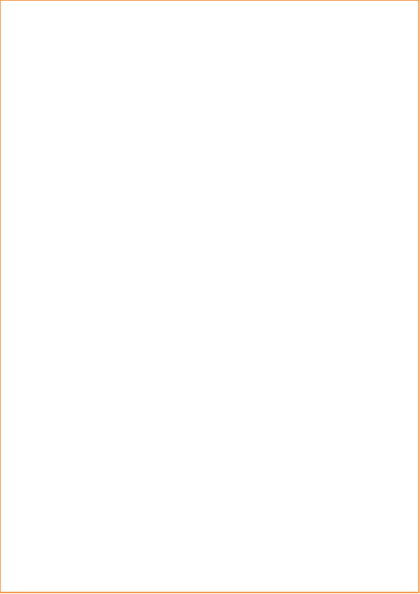 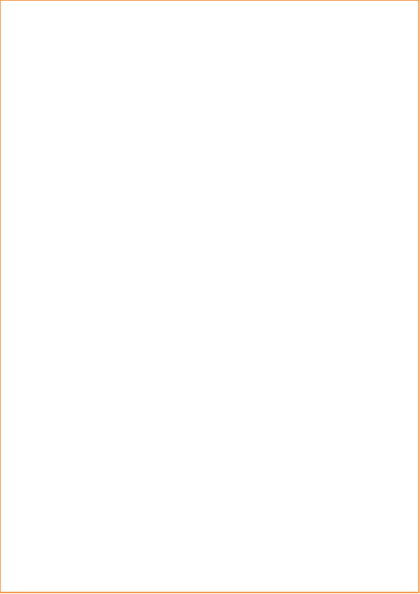 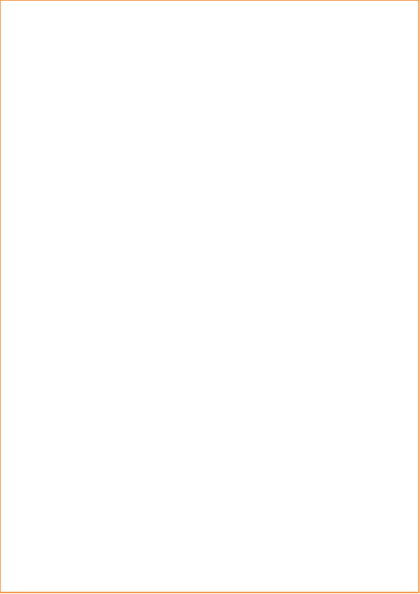 Me chamou a atenção!!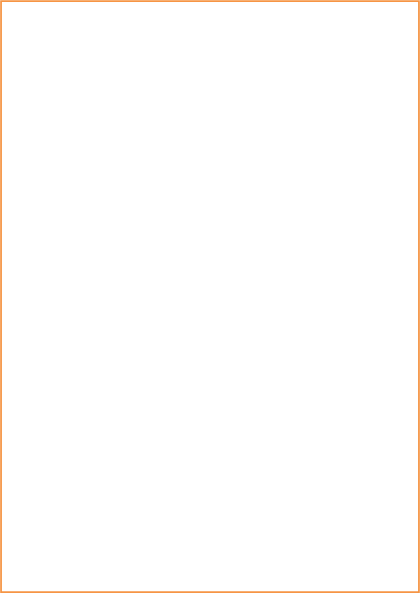 Interação; paradidático/cotidiano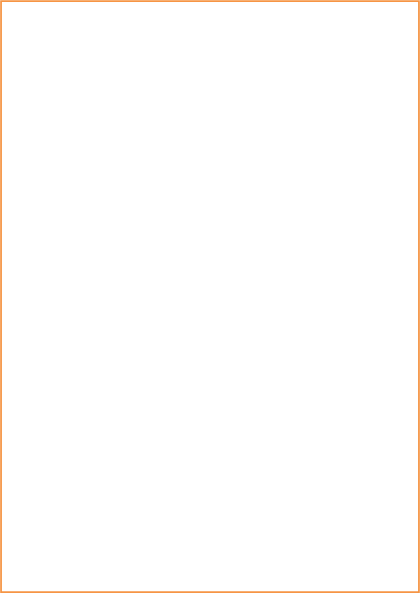 Monteriro Lobato 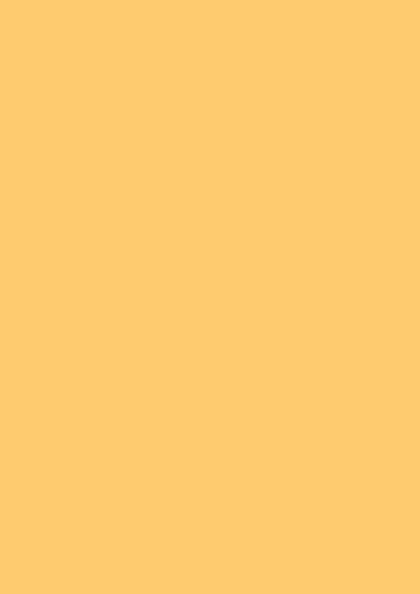 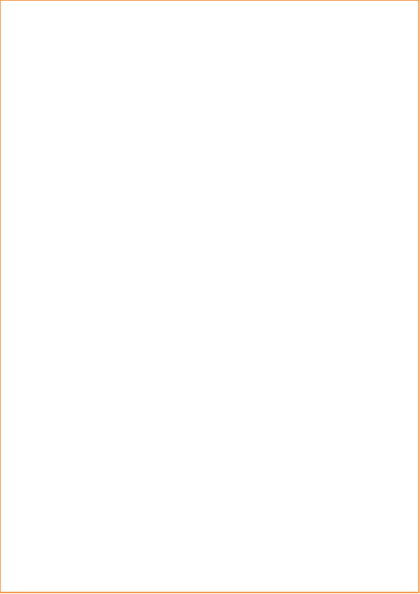 